О комиссии по соблюдению требованийк служебному поведению муниципальных служащихадминистрации Тбилисского сельского поселенияТбилисского района и урегулированиюконфликта интересов	В соответствии с Федеральным законом от 25 декабря 2008 года № 273-ФЗ «О противодействии коррупции», Указом Президента Российской Федерации от 1 июля 2010 года № 821 «О комиссиях по соблюдению требований к служебному поведению федеральных государственных служащих и урегулированию конфликта интересов», руководствуясь статьями 32, 60 устава Тбилисского сельского поселения Тбилисского района,                 п о с т а н о в л я ю:Утвердить:1) Положение о комиссии по соблюдению требований к служебному поведению муниципальных служащих администрации Тбилисского сельского поселения Тбилисского района и урегулированию конфликта интересов (приложение № 1).2) состав комиссии по соблюдению требований к служебному поведению муниципальных служащих администрации Тбилисского сельского поселения Тбилисского района и урегулированию конфликта интересов (приложение     № 2). 2. Признать утратившим силу постановление администрации Тбилисского сельского поселения Тбилисского района от 24 марта 2009 года  № 180 «О создании комиссии по урегулированию конфликта интересов в администрации Тбилисского сельского поселения Тбилисского района».	3. Отделу делопроизводства и организационно-кадровой работы администрации Тбилисского сельского поселения Тбилисского района (Воронкин) разместить настоящее постановление на официальном сайте администрации Тбилисского сельского поселения Тбилисского района.	4. Контроль за исполнением настоящего постановления оставляю за собой.	5. Постановление вступает в силу со дня его подписания.Глава Тбилисского сельскогопоселения Тбилисского района					       А. Н. Стойкин								ПРИЛОЖЕНИЕ № 1								   УТВЕРЖДЕНО							постановлением администрации						        Тбилисского сельского поселения								Тбилисского района        						                   от 02.04.2019    № 161ПОЛОЖЕНИЕо комиссии по соблюдению требованийк служебному поведению муниципальных служащихадминистрации Тбилисского сельского поселения Тбилисского района и урегулированию конфликта интересов1. Настоящее Положение о Комиссии по соблюдению требований к служебному поведению муниципальных служащих администрации Тбилисского сельского поселения Тбилисского района и урегулированию конфликта интересов (далее - Положение) разработано в соответствии с частью 4 статьи 14.1 Федерального закона от 2 марта 2007 года № 25-ФЗ "О муниципальной службе в Российской Федерации", Федеральным законом от 25 декабря 2008 года № 273-ФЗ "О противодействии коррупции", Указом Президента Российской Федерации от 1 июля 2010 года № 821 "О комиссиях по соблюдению требований к служебному поведению федеральных государственных служащих и урегулированию конфликта интересов" и определяет порядок работы Комиссии по соблюдению требований к служебному поведению муниципальных служащих администрации Тбилисского сельского поселения Тбилисского района и урегулированию конфликта интересов (далее - Комиссия).2. Комиссия в своей работе руководствуется Конституцией Российской Федерации, законодательством Российской Федерации и Краснодарского края, уставом Тбилисского сельского поселения Тбилисского района, правовыми актами органов местного самоуправления Тбилисского сельского поселения Тбилисского района, настоящим Положением.3. Основной задачей Комиссии является содействие администрации  Тбилисского сельского поселения Тбилисского района (далее - администрация):а) в обеспечении соблюдения муниципальными служащими администрации (далее - муниципальные служащие) ограничений и запретов, связанных с муниципальной службой, требований о предотвращении или урегулировании конфликта интересов, а также в обеспечении исполнения ими обязанностей, установленных Федеральным законом от 25 декабря 2008 года  № 273-ФЗ "О противодействии коррупции", другими федеральными законами (далее - требования к служебному поведению и (или) требования об урегулировании конфликта интересов);б) в осуществлении в администрации мер по предупреждению коррупции.4. Комиссия рассматривает вопросы, связанные с соблюдением требований к служебному поведению и (или) требований об урегулировании конфликта интересов, в отношении муниципальных служащих, замещающих должности муниципальной службы (далее - должности муниципальной службы) в администрации Тбилисского сельского поселения Тбилисского района.5. Комиссия образуется администрацией Тбилисского сельского поселения Тбилисского района, её состав и порядок работы утверждаются постановлением администрации.6. В состав Комиссии входят председатель Комиссии, заместитель председателя Комиссии из числа членов Комиссии, замещающих должность муниципальной службы, секретарь Комиссии и члены Комиссии. Все члены Комиссии при принятии решений обладают равными правами. В отсутствие председателя Комиссии его обязанности исполняет заместитель председателя Комиссии.7. В состав Комиссии входят заместитель главы Тбилисского сельского поселения Тбилисского района, должностное лицо, в должностные обязанности которого включена работа по профилактике коррупционных и иных правонарушений, обеспечение требований к служебному поведению. 8. Глава Тбилисского сельского поселения Тбилисского района (далее - глава) может принять решение о включении в состав Комиссии:а) представителя Совета Тбилисского сельского поселения Тбилисского района;б) представителя профсоюзной организации администрации.9. Число членов Комиссии, не замещающих должности муниципальной службы, должно составлять не менее одной четверти от общего числа членов Комиссии.10. Состав Комиссии формируется таким образом, чтобы исключить возможность возникновения конфликта интересов, который мог бы повлиять на принимаемые Комиссией решения.11. В заседаниях Комиссии с правом совещательного голоса вправе участвовать:а) непосредственный руководитель муниципального служащего, в отношении которого Комиссией рассматривается вопрос о соблюдении требований к служебному поведению и (или) требований об урегулировании конфликта интересов;б) другие муниципальные служащие, замещающие должности муниципальной службы; специалисты, которые могут дать пояснения по вопросам муниципальной службы и вопросам, рассматриваемым Комиссией; должностные лица других органов местного самоуправления, государственных органов; представители заинтересованных организаций; представитель муниципального служащего, в отношении которого Комиссией рассматривается вопрос о соблюдении требований к служебному поведению и (или) требований об урегулировании конфликта интересов, - по решению председателя Комиссии, принимаемому по каждому конкретному случаю отдельно не менее чем за три дня до заседания Комиссии на основании ходатайства муниципального служащего, в отношении которого Комиссией рассматривается этот вопрос, или любого члена Комиссии.12. Заседание Комиссии считается правомочным, если на нём присутствует не менее двух третей от общего числа членов Комиссии. Проведение заседаний с участием только членов Комиссии, замещающих должности муниципальной службы в администрации, недопустимо.13. При возникновении прямой или косвенной личной заинтересованности члена Комиссии, которая может привести к конфликту интересов при рассмотрении вопроса, включённого в повестку дня заседания Комиссии, он обязан до начала заседания заявить об этом. В таком случае соответствующий член Комиссии не принимает участия в рассмотрении указанного вопроса.14. Основаниями для проведения заседания Комиссии являются:а) представление главой Тбилисского сельского поселения Тбилисского района  материалов проверки, свидетельствующих:о представлении муниципальным служащим недостоверных или неполных сведений о доходах, об имуществе и обязательствах имущественного характера своих, супруги (супруга) и несовершеннолетних детей;о несоблюдении муниципальным служащим требований к служебному поведению и (или) требований об урегулировании конфликта интересов;б) поступившее в администрацию:обращение гражданина, замещавшего должность муниципальной службы в администрации, включённую в перечень должностей, утверждённый муниципальным правовым актом, о даче согласия на замещение на условиях трудового договора должности в коммерческой или некоммерческой организации и (или) выполнение в данной организации работы (оказание данной организации услуги) в течение месяца стоимостью более ста тысяч рублей на условиях гражданско-правового договора (гражданско-правовых договоров), в течение двух лет после увольнения с муниципальной службы, если отдельные функции муниципального (административного) управления данной организацией входили в должностные (служебные) обязанности муниципального служащего;заявление муниципального служащего о невозможности по объективным причинам представить сведения о доходах, об имуществе и обязательствах имущественного характера своих супруги (супруга) и несовершеннолетних детей;уведомление муниципального служащего о возникновении личной заинтересованности при исполнении должностных обязанностей, которая приводит или может привести к конфликту интересов;в) представление главы или любого члена Комиссии, касающееся обеспечения соблюдения муниципальным служащим требований к служебному поведению и (или) требований об урегулировании конфликта интересов либо осуществления мер по предупреждению коррупции;г) представление главой Тбилисского сельского поселения Тбилисского района материалов проверки, свидетельствующих о представлении муниципальным служащим недостоверных или неполных сведений, предусмотренных частью 1 статьи 3 Федерального закона от 3 декабря 2012 года № 230-ФЗ "О контроле за соответствием расходов лиц, замещающих государственные должности, и иных лиц их доходам";д) поступившее в соответствии с частью 4 статьи 12 Федерального закона от 25 декабря 2008 года № 273-ФЗ "О противодействии коррупции" и статьёй 64.1 Трудового кодекса Российской Федерации в администрацию уведомление коммерческой или некоммерческой организации о заключении с гражданином, замещавшим должность муниципальной службы в администрации, трудового или гражданско-правового договора на выполнение работ (оказание услуг), если отдельные функции муниципального (административного) управления данной организацией входили в его должностные (служебные) обязанности, исполняемые во время замещения должности муниципальной службы, при условии, что указанному гражданину Комиссией ранее было отказано во вступлении в трудовые и гражданско-правовые отношения с данной организацией или что вопрос о даче согласия такому гражданину на замещение им должности в коммерческой или некоммерческой организации либо на выполнение им работы на условиях гражданско-правового договора в коммерческой или некоммерческой организации Комиссией не рассматривался.15. Комиссия не рассматривает сообщения о преступлениях и административных правонарушениях, а также анонимные обращения, не проводит проверки по фактам нарушения служебной дисциплины.16. Комиссия в порядке, установленном нормативными правовыми актами Российской Федерации, обязана рассмотреть письменное обращение, указанное в абзаце первом подпункта «б» пункта 14 настоящего Положения, а также проинформировать гражданина о принятом решении.17. Обращение, указанное в абзаце первом подпункта «б» пункта 14 настоящего Положения, подаётся гражданином в администрацию Тбилисского сельского поселения Тбилисского района. В обращении указываются: фамилия, имя, отчество гражданина, дата его рождения, адрес места жительства, замещаемые должности в течение последних двух лет до дня увольнения с муниципальной службы, наименование, местонахождение коммерческой или некоммерческой организации, характер её деятельности, должностные обязанности, исполняемые гражданином во время замещения им должности муниципальной службы, функции по муниципальному управлению в отношении коммерческой или некоммерческой организации, вид договора (трудовой или гражданско-правовой), предполагаемый срок его действия, сумма оплаты за выполнение (оказание) по договору работ (услуг). В управлении, кадровом подразделении (должностным лицом) осуществляется рассмотрение обращения, по результатам которого подготавливается мотивированное заключение по существу обращения с учётом требований статьи 12 Федерального закона от 25 декабря 2008 года № 273-ФЗ "О противодействии коррупции".18. Обращение, указанное в абзаце первом подпункта «б» пункта 14 настоящего Положения, может быть подано муниципальным служащим, планирующим своё увольнение с муниципальной службы, и подлежит рассмотрению Комиссией в соответствии с настоящим Положением.19. Уведомление, указанное в абзаце третьем подпункта «б» пункта 14 настоящего Положения, рассматривается в отделе делопроизводства и организационно-кадровой работы администрации, который осуществляет подготовку мотивированного заключения по результатам рассмотрения уведомления.20. Уведомление, указанное в подпункте «д» пункта 14 настоящего Положения, рассматривается в отделе делопроизводства и организационно-кадровой работы администрации, который осуществляет подготовку мотивированного заключения о соблюдении гражданином требований статьи 12 Федерального закона от 25 декабря 2008 года № 273-ФЗ "О противодействии коррупции".21. При подготовке мотивированного заключения по результатам рассмотрения обращения, указанного в абзаце первом подпункта «б» пункта 14 настоящего Положения, или уведомлений, указанных в абзаце третьем подпункта «б» и подпункте «д» пункта 14 настоящего Положения, должностные лица администрации Тбилисского сельского поселения Тбилисского района имеют право проводить собеседование с муниципальным служащим, представившим обращение или уведомление, получать от него письменные пояснения, а глава Тбилисского сельского поселения Тбилисского района или его заместитель могут направлять в установленном порядке запросы в государственные органы, органы местного самоуправления и заинтересованные организации. Обращение или уведомление, а также заключение и другие материалы в течение семи рабочих дней со дня поступления обращения или уведомления представляются председателю Комиссии. В случае направления запросов обращение или уведомление, а также заключение и другие материалы представляются председателю Комиссии в течение 45 дней со дня поступления обращения или уведомления. Указанный срок может быть продлён, но не более чем на 30 дней.22. Мотивированные заключения, предусмотренные пунктами 17, 19 и 20 настоящего Положения, должны содержать:а) информацию, изложенную в обращениях или уведомлениях, указанных в абзацах первом и третьем подпункта «б» и подпункте «д» пункта 14 настоящего Положения;б) информацию, полученную от государственных органов, органов местного самоуправления и заинтересованных организаций на основании запросов;в) мотивированный вывод по результатам предварительного рассмотрения обращений и уведомлений, указанных в абзацах первом и третьем подпункта «б» и подпункте «д» пункта 14 настоящего Положения, а также рекомендации для принятия одного из решений в соответствии с пунктами 32, 34, 38 настоящего Положения или иного решения.23. Председатель Комиссии при поступлении к нему информации, содержащей основания для проведения заседания Комиссии:а) в 10-дневный срок назначает дату заседания Комиссии. При этом дата заседания Комиссии не может быть назначена позднее 20 дней со дня поступления указанной информации, за исключением случаев, предусмотренных пунктами 24 и 25 настоящего Положения;б) организует ознакомление муниципального служащего, в отношении которого Комиссией рассматривается вопрос о соблюдении требований к служебному поведению и (или) требований об урегулировании конфликта интересов, его представителя, членов Комиссии и других лиц, участвующих в заседании Комиссии, с информацией, поступившей в администрацию Тбилисского сельского поселения Тбилисского района, и с результатами её проверки;в) рассматривает ходатайства о приглашении на заседание Комиссии лиц, указанных в подпункте «б» пункта 11 настоящего Положения, принимает решение об их удовлетворении (об отказе в удовлетворении) и о рассмотрении (об отказе в рассмотрении) в ходе заседания Комиссии дополнительных материалов.24. Заседание Комиссии по рассмотрению заявления, указанного в абзаце втором подпункта «б» пункта 14 настоящего Положения, как правило, проводится не позднее одного месяца со дня истечения срока, установленного для представления сведений о доходах, об имуществе и обязательствах имущественного характера.25. Уведомление, указанное в подпункте «д» пункта 14 настоящего Положения, как правило, рассматривается на очередном заседании Комиссии.26. Заседание Комиссии проводится, как правило, в присутствии муниципального служащего, в отношении которого рассматривается вопрос о соблюдении требований к служебному поведению и (или) требований об урегулировании конфликта интересов, или гражданина. О намерении лично присутствовать на заседании Комиссии муниципальный служащий или гражданин указывает в обращении, заявлении или уведомлении, представляемых в соответствии с подпунктом «б» пункта 14 настоящего Положения.27. Заседания Комиссии могут проводиться в отсутствие муниципального служащего или гражданина в случае:а) если в обращении, заявлении или уведомлении, предусмотренных подпунктом б) пункта 14 настоящего Положения, не содержится указание о намерении муниципального служащего или гражданина лично присутствовать на заседании Комиссии;б) если муниципальный служащий или гражданин, намеревающиеся лично присутствовать на заседании Комиссии и надлежащим образом извещённые о времени и месте его проведения, не явились на заседание Комиссии.28. На заседании Комиссии заслушиваются пояснения муниципального служащего или гражданина (с их согласия) и иных лиц, рассматриваются материалы по существу вынесенных на данное заседание вопросов, а также дополнительные материалы.29. Члены Комиссии и лица, участвовавшие в её заседании, не вправе разглашать сведения, ставшие им известными в ходе работы Комиссии.30. По итогам рассмотрения вопроса, указанного в абзаце первом подпункта «а» пункта 14 настоящего Положения, Комиссия принимает одно из следующих решений:а) установить, что сведения, представленные гражданином, претендующим на замещение должности муниципальной службы, и муниципальным служащим, замещающим должность муниципальной службы, являются достоверными и полными;б) установить, что сведения, представленные гражданином, претендующим на замещение должности муниципальной службы, и муниципальным служащим, замещающим должность муниципальной службы, являются недостоверными и (или) неполными. В этом случае Комиссия рекомендует главе Тбилисского сельского поселения Тбилисского района применить к муниципальному служащему конкретную меру ответственности.31. По итогам рассмотрения вопроса, указанного в абзаце втором подпункта «а» пункта 14 настоящего Положения, Комиссия принимает одно из следующих решений:а) установить, что муниципальный служащий соблюдал требования к служебному поведению и (или) требования об урегулировании конфликта интересов;б) установить, что муниципальный служащий не соблюдал требования к служебному поведению и (или) требования об урегулировании конфликта интересов. В этом случае Комиссия рекомендует главе Тбилисского сельского поселения Тбилисского района указать муниципальному служащему на недопустимость нарушения требований к служебному поведению и (или) требований об урегулировании конфликта интересов либо применить к муниципальному служащему конкретную меру ответственности.32. По итогам рассмотрения вопроса, указанного в абзаце первом подпункта «б» пункта 14 настоящего Положения, Комиссия принимает одно из следующих решений:а) дать гражданину согласие на замещение на условиях трудового договора должности в коммерческой или некоммерческой организации и (или) выполнение в данной организации работы (оказание данной организации услуги) в течение месяца стоимостью более 100 тысяч рублей на условиях гражданско-правового договора (гражданско-правовых договоров), если отдельные функции муниципального (административного) управления данной организацией входили в его должностные (служебные) обязанности;б) отказать гражданину в замещении на условиях трудового договора должности в коммерческой или некоммерческой организации и (или) выполнение в данной организации работы (оказание данной организации услуги) в течение месяца стоимостью более 100 тысяч рублей на условиях гражданско-правового договора (гражданско-правовых договоров), если отдельные функции муниципального (административного) управления данной организацией входили в его должностные (служебные) обязанности, и мотивировать свой отказ.33. По итогам рассмотрения вопроса, указанного в абзаце втором подпункта «б» пункта 14 настоящего Положения, Комиссия принимает одно из следующих решений:а) признать, что причина непредставления муниципальным служащим сведений о доходах, об имуществе и обязательствах имущественного характера своих супруги (супруга) и несовершеннолетних детей является объективной и уважительной;б) признать, что причина непредставления муниципальным служащим сведений о доходах, об имуществе и обязательствах имущественного характера своих супруги (супруга) и несовершеннолетних детей не является уважительной. В этом случае Комиссия рекомендует муниципальному служащему принять меры по представлению указанных сведений;в) признать, что причина непредставления муниципальным служащим сведений о доходах, об имуществе и обязательствах имущественного характера своих супруги (супруга) и несовершеннолетних детей необъективна и является способом уклонения от представления указанных сведений. В этом случае Комиссия рекомендует главе Тбилисского сельского поселения Тбилисского района применить к муниципальному служащему конкретную меру ответственности.34. По итогам рассмотрения вопроса, указанного в абзаце третьем подпункта «б» пункта 14 настоящего Положения, Комиссия принимает одно из следующих решений:а) признать, что при исполнении муниципальным служащим должностных обязанностей конфликт интересов отсутствует;б) признать, что при исполнении муниципальным служащим должностных обязанностей личная заинтересованность приводит или может привести к конфликту интересов. В этом случае Комиссия рекомендует муниципальному служащему и (или) главе Тбилисского сельского поселения Тбилисского района принять меры по урегулированию конфликта интересов или недопущению его возникновения;в) признать, что муниципальный служащий не соблюдал требования об урегулировании конфликта интересов. В этом случае Комиссия рекомендует главе Тбилисского сельского поселения Тбилисского района применить к муниципальному служащему конкретную меру ответственности.35. По итогам рассмотрения вопроса, предусмотренного подпунктом «в» пункта 14 настоящего Положения, Комиссия принимает соответствующее решение.36. По итогам рассмотрения вопроса, указанного в подпункте «г» пункта 14 раздела Положения, Комиссия принимает одно из следующих решений:а) признать, что сведения, представленные муниципальным служащим в соответствии с частью 1 статьи 3 Федерального закона от 3 декабря 2012 года № 230-ФЗ "О контроле за соответствием расходов лиц, замещающих государственные должности, и иных лиц их доходам", являются достоверными и полными;б) признать, что сведения, представленные муниципальным служащим в соответствии с частью 1 статьи 3 Федерального закона от 3 декабря 2012 года  № 230-ФЗ "О контроле за соответствием расходов лиц, замещающих государственные должности, и иных лиц их доходам", являются недостоверными и (или) неполными. В этом случае Комиссия рекомендует главе Тбилисского сельского поселения Тбилисского района применить к муниципальному служащему конкретную меру ответственности и (или) направить материалы, полученные в результате осуществления контроля за расходами, в органы прокуратуры и (или) иные государственные органы в соответствии с их компетенцией.37. По итогам рассмотрения вопросов, указанных в подпунктах «а», «б» и «г» пункта 14 настоящего Положения, при наличии к тому оснований Комиссия может принять иное, чем предусмотрено пунктами 30 - 34, 36 настоящего Положения, решение. Основания и мотивы принятия такого решения должны быть отражены в протоколе заседания Комиссии.38. По итогам рассмотрения вопроса, указанного в подпункте «д» пункта 14 настоящего Положения, Комиссия принимает в отношении гражданина одно из следующих решений:а) дать согласие на замещение им должности в коммерческой или некоммерческой организации либо на выполнение работы на условиях гражданско-правового договора в коммерческой или некоммерческой организации, если отдельные функции по муниципальному управлению этой организацией входили в его должностные обязанности;б) установить, что замещение им на условиях трудового договора должности в коммерческой или некоммерческой организации и (или) выполнение в коммерческой или некоммерческой организации работ (оказание услуг) нарушают требования статьи 12 Федерального закона от 25 декабря 2008 № 273-ФЗ "О противодействии коррупции". В этом случае Комиссия рекомендует главе Тбилисского сельского поселения Тбилисского района проинформировать об указанных обстоятельствах органы прокуратуры и уведомившую организацию.39. Для исполнения решений Комиссии могут быть подготовлены проекты муниципальных правовых актов или поручений главы Тбилисского сельского поселения Тбилисского района.40. Решения Комиссии по вопросам, указанным в пункте 14 настоящего Положения, принимаются тайным голосованием (если Комиссия не примет иное решение) простым большинством голосов присутствующих на заседании членов Комиссии.41. Решения Комиссии оформляются протоколами, которые подписывают члены Комиссии, принимавшие участие в её заседании. Решения Комиссии, за исключением решения, принимаемого по итогам рассмотрения вопроса, указанного в абзаце первом подпункта «б» пункта 14 настоящего Положения, для главы Тбилисского сельского поселения Тбилисского района носят рекомендательный характер. Решение, принимаемое по итогам рассмотрения вопроса, указанного в абзаце первом подпункта «б» пункта 14 настоящего Положения, носит обязательный характер.42. В протоколе заседания Комиссии указываются:а) дата заседания Комиссии, фамилии, имена, отчества членов Комиссии и других лиц, присутствующих на заседании;б) формулировка каждого из рассматриваемых на заседании Комиссии вопросов с указанием фамилии, имени, отчества, должности муниципального служащего, в отношении которого рассматривается вопрос о соблюдении требований к служебному поведению и (или) требований об урегулировании конфликта интересов;в) предъявляемые к муниципальному служащему претензии, материалы, на которых они основываются;г) содержание пояснений муниципального служащего и других лиц по существу предъявляемых претензий;д) фамилии, имена, отчества выступивших на заседании лиц и краткое изложение их выступлений;е) источник информации, содержащей основания для проведения заседания Комиссии, дата поступления информации;ж) другие сведения;з) результаты голосования;и) решение и обоснование его принятия.43. Член Комиссии, не согласный с её решением, вправе в письменной форме изложить своё мнение, которое подлежит обязательному приобщению к протоколу заседания Комиссии и с которым должен быть ознакомлен муниципальный служащий.44. Выписки из протокола заседания Комиссии с сопроводительным письмом в 7-дневный срок со дня заседания направляются главе Тбилисского сельского поселения Тбилисского района, муниципальному служащему, а также по решению Комиссии - иным заинтересованным лицам.45. Глава Тбилисского сельского поселения Тбилисского района рассматривает информацию Комиссии и вправе учесть в пределах своей компетенции содержащиеся в ней рекомендации при принятии решения о применении к муниципальному служащему мер ответственности, предусмотренных нормативными правовыми актами Российской Федерации.О рассмотрении рекомендаций Комиссии и принятом решении глава Тбилисского сельского поселения Тбилисского района в письменной форме уведомляет Комиссию в месячный срок со дня поступления к нему рекомендаций заседания Комиссии. Решение главы Тбилисского сельского поселения Тбилисского района оглашается на ближайшем заседании Комиссии и принимается к сведению без обсуждения.46. В случае установления Комиссией признаков дисциплинарного проступка в действиях (бездействии) муниципального служащего информация об этом представляется главе Тбилисского сельского поселения Тбилисского района для решения вопроса о применении к муниципальному служащему мер ответственности, предусмотренных нормативными правовыми актами Российской Федерации.47. В случае установления Комиссией факта совершения муниципальным служащим действия (факта бездействия), содержащего признаки административного правонарушения или состава преступления, председатель Комиссии обязан передать информацию о совершении указанного действия (бездействии) и подтверждающие такой факт документы в правоприменительные органы в 3-дневный срок, а при необходимости - немедленно.48. Копия протокола заседания Комиссии или выписка из него приобщается к личному делу муниципального служащего, в отношении которого рассмотрен вопрос о соблюдении требований к служебному поведению и (или) требований об урегулировании конфликта интересов.
          49. Выписка из решения Комиссии, заверенная подписью секретаря Комиссии, вручается гражданину, в отношении которого рассматривался вопрос, указанный в абзаце первом подпункта «б» пункта 14 настоящего Положения, под подпись или направляется заказным письмом с уведомлением по указанному им в обращении адресу не позднее одного рабочего дня, следующего за днём проведения соответствующего заседания Комиссии.50. Организационно-техническое и документационное обеспечение деятельности Комиссии, а также информирование членов Комиссии о вопросах, включённых в повестку дня, о дате, времени и месте проведения заседания, ознакомление членов Комиссии с материалами, представляемыми для обсуждения на заседании Комиссии, осуществляются секретарем Комиссии.Глава Тбилисского сельскогопоселения Тбилисского района					          А.Н. СтойкинПРИЛОЖЕНИЕ № 2								    УТВЕРЖДЕН							постановлением администрации						        Тбилисского сельского поселения								Тбилисского района						                    от 02.04.2019  № 161СОСТАВкомиссии по соблюдению требованийк служебному поведению муниципальных служащихадминистрации Тбилисского сельского поселенияТбилисского района и урегулированию конфликта интересовГлава Тбилисского сельскогопоселения Тбилисского района					        А.Н. Стойкин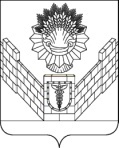 АДМИНИСТРАЦИЯТБИЛИССКОГО СЕЛЬСКОГО ПОСЕЛЕНИЯ ТБИЛИССКОГО РАЙОНАПОСТАНОВЛЕНИЕот «02» апреля 2019  года                                                                                       № 161  ст-ца ТбилисскаяВойтовВалерий Вячеславович-заместитель главы Тбилисского сельского поселения Тбилисского района, председатель комиссии;Воронкин Дмитрий Евгеньевич-начальник отдела делопроизводства и организационно-кадровой работы администрации Тбилисского сельского поселения Тбилисского района, заместитель председателя комиссии;ЗдоровенкоВалентина Владимировна-заместитель начальника отдела делопроизводства и организационно-кадровой работы администрации Тбилисского сельского поселения Тбилисского района, секретарь комиссии;Члены комиссии:Члены комиссии:Члены комиссии:БайнякшинаЕлена Викторовна-эксперт экономист финансового отдела администрации Тбилисского сельского поселения Тбилисского района; КошеваяЕлена Николаевна-эксперт по муниципальному имуществу отдела по землеустройству и ЖКХ администрации Тбилисского сельского поселения Тбилисского района;ПогосоваЛариса Юрьевна-председатель первичной профсоюзной организации работников органов местного самоуправления Тбилисского сельского поселения Тбилисского района;СоломахинВеньямин Викторович-председатель Совета Тбилисского сельского поселения Тбилисского района.